Çocuklar sınıf bahçe kapısından ateş ölçümü yapılıp çizelgeye işlendikten sonra yeni maske takarak sınıfa alınmalı.Ateşi 37 dereceden fazla çıkan çocuk sınıfa alınmadan ailesine teslim edilmelidir.Gün içinde En az bir kez ihtiyaç duyulduğunda daha fazla ateş ölçümleri yapılacak 37 dereceden fazla ateşi olan çocuk izolasyon odasına alınarak ailesine ulaşılamadığı takdirde sağlık kuruluşuna haber verilecektir.Sınıf panosuna ve uygun yerlere covid 19 hakkında bilgilendirme ve korunmaya yönelik çocukların seviyelerine uygun afişler asılmalıdır.Salgın hastalık riskine karşın öğrenci ile sosyal mesafe kuralına uygun davranılmalı.Çocuklara ait kişisel oturma alanlarına, malzeme kutusu ve dolaplarına işaretler koyulur,  Temaslı takibi için çocukların zorunlu haller dışında aynı grupla, aynı masada resimle yada isimle belirlenen yerde, yüz yüze gelmeyecek şekilde çapraz oturmaları sağlanır. zorunlu haller dışında grubu değiştirilmez, Salgın hastalık dönemlerinde (COVID-19 vb.) öğrencilerin gün boyu aynı sınıflarda ders görmeleri, sınıf değişikliği yapılmaması, değişiklik zorunlu ise sınıfların her kullanım sonrası havalandırılıp temizlik ve dezenfeksiyonunun yapılması sağlanır.Sınıf içinde çocukların sosyal mesafe, doğru maske kullanımı, öksürme ve hapşırma kuralına uygun davranmalarına rehberlik edilerek, kurala uygun davranmaları sağlanır.Her çocuk kendi malzemesini kullanarak (makas, yapıştırıcı, boya kalemi) ortak malzeme kullanımına gidilmemesi sağlanır.Aksi bir karar açıklanmadıkça çocuklar sınıfta maske ile durulmalıdır.Hareketli ve yakın temas gerektiren oyunlar plana alınmamalıdır. Yüksek sesle konuşulup ağızdan salınım yapılmamasına dikkat edilmelidir.Eğitim alanında bulaşa sebebiyet vermemek için beslenme faaliyeti yapılmaz.Ortak kullanılan alanlarda sosyal mesafe kuralına uygun oranda çocuk bulunmasına dikkat edilecek.Bahçede her sınıf kendine ait alanı kullanmalı, açık havada yakın temasa izin vermeyen etkinlikler yapılmalıdır.Sınıfa dışarıdan hiçbir şekilde veli yada ziyaretçi alınmamalıdır.Sınıfta klima kullanılmayacak, 40 dakikada bir ihtiyaç halinde daha sık doğal havalandırma yapılmalıdır.Maskelerin pedallı tıbbi atık kutusuna atılması sağlanacaktır.Her çocuk tek bir oyuncak ile bireysel olarak oynayacak, aynı oyuncak ile başka çocuk oynamayacak, kullanılan oyuncaklar havalandırılarak 1%100 oranında seyreltilmiş hipoklroit ile yada buhar makinası ile dezenfekte edilmelidir.Sabahçı grup çıktıktan sonra ve akşam olmak üzere günde iki kez ve ihtiyaç halinde öğretmen tarafından sınıf havalandırılarak sık temas edilen yüzeyler kapı kolu, elektrik anahtarı, masa, sandalye ve dolap üstüne 1%100 oranında seyreltilmiş hipokloroit yada 70%100 seyreltilmiş alkol ile dezenfekte edilmelidir. Görevliler tarafından sabah ve öğlenci gruplar çıktıktan sonra yerler 1%100 oranında seyreltilmiş hipokloroit ile silinir, akşam genel temizlik yapılır.Her sınıfın kendine ait kova, tanımlanmış renkte temizlik bezi, kolonyası bulunmalı.Öğretmen sınıf temizliğinin kontrolünü yapar eksik ya da yanlış uygulamaları idareye bildirir. İdarenin bilgisi dışında ek uygulamalar talep edemez.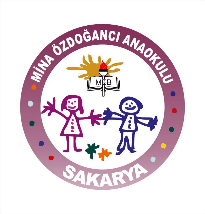 MİNA ÖZDOĞANCI ANAOKULU MÜDÜRLÜĞÜYayın Tarihi04.09.2020MİNA ÖZDOĞANCI ANAOKULU MÜDÜRLÜĞÜDoküman NoFR-126MİNA ÖZDOĞANCI ANAOKULU MÜDÜRLÜĞÜRevizyon Tarihiİlk YayınSINIFTA UYULMASI GEREKEN KURALLARRevizyon No00SINIFTA UYULMASI GEREKEN KURALLARSayfa No / Sayfa Sayısı1